ПРАВИТЕЛЬСТВО ПЕНЗЕНСКОЙ ОБЛАСТИПОСТАНОВЛЕНИЕот 27 февраля 2013 г. N 100-пПО ПРОВЕРКЕ ДОСТОВЕРНОСТИ И ПОЛНОТЫ СВЕДЕНИЙ О ДОХОДАХ,ОБ ИМУЩЕСТВЕ И ОБЯЗАТЕЛЬСТВАХ ИМУЩЕСТВЕННОГО ХАРАКТЕРА,ПРЕДСТАВЛЯЕМЫХ ГРАЖДАНАМИ, ПРЕТЕНДУЮЩИМИ НА ЗАМЕЩЕНИЕДОЛЖНОСТЕЙ РУКОВОДИТЕЛЕЙ ГОСУДАРСТВЕННЫХ УЧРЕЖДЕНИЙПЕНЗЕНСКОЙ ОБЛАСТИ, И ЛИЦАМИ, ЗАМЕЩАЮЩИМИ УКАЗАННЫЕДОЛЖНОСТИВ соответствии со статьей 275 Трудового кодекса Российской Федерации, статьей 8 Федерального закона от 25.12.2008 N 273-ФЗ "О противодействии коррупции" (с последующими изменениями), постановлением Правительства Российской Федерации от 13.03.2013 N 207 "Об утверждении Правил проверки достоверности и полноты сведений о доходах, об имуществе и обязательствах имущественного характера, представляемых гражданами, претендующими на замещение должностей руководителей федеральных государственных учреждений, и лицами, замещающими эти должности", руководствуясь Законом Пензенской области от 22.12.2005 N 906-ЗПО "О Правительстве Пензенской области" (с последующими изменениями), Правительство Пензенской области постановляет:(преамбула в ред. Постановления Правительства Пензенской обл. от 06.06.2013 N 393-пП)1. Утвердить прилагаемое Положение о проверке достоверности и полноты сведений о доходах, об имуществе и обязательствах имущественного характера, представляемых гражданами, претендующими на замещение должностей руководителей государственных учреждений Пензенской области, и лицами, замещающими указанные должности.2. Опубликовать настоящее постановление в газете "Пензенские губернские ведомости".3. Контроль за исполнением настоящего постановления возложить на начальника Управления по профилактике коррупционных и иных правонарушений Правительства Пензенской области.(п. 3 в ред. Постановления Правительства Пензенской обл. от 23.10.2023 N 935-пП)Исполняющий обязанностиГубернатора Пензенской областиЮ.И.КРИВОВУтвержденопостановлениемПравительства Пензенской областиот 27 февраля 2013 г. N 100-пППОЛОЖЕНИЕО ПРОВЕРКЕ ДОСТОВЕРНОСТИ И ПОЛНОТЫ СВЕДЕНИЙ О ДОХОДАХ,ОБ ИМУЩЕСТВЕ И ОБЯЗАТЕЛЬСТВАХ ИМУЩЕСТВЕННОГО ХАРАКТЕРА,ПРЕДСТАВЛЯЕМЫХ ГРАЖДАНАМИ, ПРЕТЕНДУЮЩИМИ НА ЗАМЕЩЕНИЕДОЛЖНОСТЕЙ РУКОВОДИТЕЛЕЙ ГОСУДАРСТВЕННЫХ УЧРЕЖДЕНИЙПЕНЗЕНСКОЙ ОБЛАСТИ, И ЛИЦАМИ, ЗАМЕЩАЮЩИМИУКАЗАННЫЕ ДОЛЖНОСТИ1. Настоящим Положением определяется порядок осуществления проверки достоверности и полноты сведений о доходах, об имуществе и обязательствах имущественного характера, представленных в соответствии с постановлением Правительства Пензенской области от 27.02.2013 N 99-пП "О представлении гражданами, претендующими на замещение должностей руководителей государственных учреждений Пензенской области, и лицами, замещающими указанные должности, сведений о доходах, об имуществе и обязательствах имущественного характера" (далее - проверка):(в ред. Постановлений Правительства Пензенской обл. от 10.04.2013 N 240-пП, от 01.09.2014 N 600-пП)а) гражданами, претендующими на замещение должностей руководителей государственных учреждений Пензенской области (далее - граждане), на отчетную дату;б) руководителями государственных учреждений Пензенской области (далее - руководители государственных учреждений) за отчетный период и за два года, предшествующие отчетному периоду.(в ред. Постановления Правительства Пензенской обл. от 01.09.2014 N 600-пП)2. Проверка осуществляется кадровой службой соответствующего органа государственной власти Пензенской области (далее - кадровая служба) по решению учредителя государственного учреждения Пензенской области или лица, которому такие полномочия предоставлены учредителем (далее - лицо, принявшее решение о проведении проверки).(в ред. Постановления Правительства Пензенской обл. от 06.06.2013 N 393-пП)Решение принимается отдельно в отношении каждого гражданина или руководителя государственного учреждения и оформляется в письменной форме, в том числе в форме электронного документа.3. Основанием для осуществления проверки является информация, представленная в письменном виде в установленном порядке:(в ред. Постановления Правительства Пензенской обл. от 06.06.2013 N 393-пП)а) правоохранительными органами, иными государственными органами, органами местного самоуправления и их должностными лицами;б) постоянно действующими руководящими органами политических партий, региональными отделениями политических партий и зарегистрированных в соответствии с законом иных общественных объединений, не являющихся политическими партиями;в) Общественной палатой Российской Федерации, Общественной палатой Пензенской области;г) работниками подразделений кадровых служб государственных органов Пензенской области по профилактике коррупционных и иных правонарушений либо должностными лицами кадровых служб указанных органов, ответственными за работу по профилактике коррупционных и иных правонарушений;д) общероссийскими средствами массовой информации.4. Информация анонимного характера не может служить основанием для проверки.5. Проверка осуществляется в срок, не превышающий 60 дней со дня принятия решения о ее проведении. Срок проверки может быть продлен до 90 дней лицом, принявшим решение о проведении проверки.6. При осуществлении проверки сотрудники кадровой службы имеют право:а) проводить беседу с гражданином или руководителем государственного учреждения;б) изучать представленные гражданином или руководителем государственного учреждения сведения о доходах, об имуществе и обязательствах имущественного характера и дополнительные материалы;в) получать от гражданина или руководителя государственного учреждения пояснения по представленным им сведениям о доходах, об имуществе и обязательствах имущественного характера и дополнительным материалам;г) наводить справки у физических лиц и получать от них информацию с их согласия;д) осуществлять анализ сведений, представленных гражданином или руководителем государственного учреждения в соответствии с законодательством Российской Федерации о противодействии коррупции.7. Утратил силу. - Постановление Правительства Пензенской обл. от 06.06.2013 N 393-пП.8. Кадровая служба обеспечивает:а) уведомление в письменной форме руководителя государственного учреждения о начале в отношении его проверки и разъяснение ему содержания подпункта "б" настоящего пункта - в течение двух рабочих дней со дня получения соответствующего решения;б) проведение в случае обращения руководителя государственного учреждения беседы с ним, в ходе которой он должен быть проинформирован о том, какие представленные им сведения, указанные в пункте 1 настоящего Положения, подлежат проверке, - в течение семи рабочих дней со дня обращения руководителя государственного учреждения, а при наличии уважительной причины - в срок, согласованный с руководителем государственного учреждения.(в ред. Постановления Правительства Пензенской обл. от 02.02.2016 N 51-пП)9. По окончании проверки кадровая служба знакомит руководителя государственного учреждения с результатами проверки с соблюдением законодательства Российской Федерации о государственной тайне.10. Руководитель государственного учреждения вправе:а) давать пояснения в письменной форме: в ходе проверки; по вопросам, указанным в подпункте "б" пункта 8 настоящего Положения; по результатам проверки;б) представлять дополнительные материалы и давать по ним пояснения в письменной форме;в) обращаться в кадровую службу с подлежащим удовлетворению ходатайством о проведении с ним беседы по вопросам, указанным в подпункте "б" пункта 8 настоящего Положения.11. Пояснения, указанные в пункте 10 настоящего Положения, приобщаются к материалам проверки.12. Руководитель кадровой службы представляет лицу, принявшему решение о проведении проверки, доклад о ее результатах. При этом в докладе должно содержаться одно из следующих предложений:а) о назначении гражданина на должность руководителя государственного учреждения;б) об отказе гражданину в назначении на должность руководителя государственного учреждения;в) об отсутствии оснований для применения к руководителю государственного учреждения мер юридической ответственности;г) о применении к руководителю государственного учреждения мер юридической ответственности.д) о представлении материалов проверки в комиссию по соблюдению требований к служебному поведению и урегулированию конфликта интересов, образованную в соответствующем государственном органе.(пп. "д" введен Постановлением Правительства Пензенской обл. от 02.02.2016 N 51-пП)13. Сведения о результатах проверки с письменного согласия лица, принявшего решение о ее проведении, предоставляются кадровой службой с одновременным уведомлением об этом гражданина или руководителя государственного учреждения, в отношении которых проводилась проверка, правоохранительным и налоговым органам, постоянно действующим руководящим органам политических партий и зарегистрированным в соответствии с законом иным общественным объединениям, не являющимся политическими партиями, и общественным палатам Российской Федерации, Пензенской области, предоставившим информацию, явившуюся основанием для проведения проверки, с соблюдением законодательства Российской Федерации о персональных данных и государственной тайне.13.1. В случае если в ходе осуществления проверки достоверности и полноты сведений о доходах, об имуществе и обязательствах имущественного характера получена информация о том, что в течение года, предшествующего году представления указанных сведений (отчетный период), на счета руководителя государственного учреждения, его супруги (супруга) и несовершеннолетних детей в банках и (или) иных кредитных организациях поступили денежные средства в сумме, превышающей их совокупный доход за отчетный период и предшествующие два года, лица, осуществляющие такую проверку, обязаны истребовать у руководителя государственного учреждения сведения, подтверждающие законность получения этих денежных средств. Руководитель государственного учреждения представляет сведения, подтверждающие законность получения денежных средств, в течение 15 рабочих дней с даты их истребования.(в ред. Постановления Правительства Пензенской обл. от 11.10.2022 N 857-пП)В случае непредставления руководителем государственного учреждения сведений, подтверждающих законность получения этих денежных средств, или представления недостоверных сведений материалы проверки в трехдневный срок после ее завершения направляются лицом, принявшим решение о ее проведении, в органы прокуратуры Российской Федерации.(п. 13.1 введен Постановлением Правительства Пензенской обл. от 28.06.2022 N 520-пП)13.2. В случае увольнения руководителя государственного учреждения, в отношении которого осуществляется проверка достоверности и полноты сведений о доходах, об имуществе и обязательствах имущественного характера, до ее завершения и при наличии информации о том, что в течение отчетного периода на счета этого руководителя государственного учреждения, его супруги (супруга) и несовершеннолетних детей в банках и (или) иных кредитных организациях поступили денежные средства в сумме, превышающей их совокупный доход за отчетный период и предшествующие два года, материалы проверки в трехдневный срок после увольнения указанного лица направляются лицом, принявшим решение о ее проведении, в органы прокуратуры Российской Федерации.(п. 13.2 введен Постановлением Правительства Пензенской обл. от 28.06.2022 N 520-пП)13.3. В случае увольнения руководителя государственного учреждения, на которого были распространены ограничения, запреты, требования о предотвращении или об урегулировании конфликта интересов и (или) обязанности, установленные в целях противодействия коррупции, и в отношении которого было принято решение об осуществлении проверки достоверности и полноты представленных им сведений о доходах, об имуществе и обязательствах имущественного характера, и (или) соблюдения ограничений и запретов, требований о предотвращении или об урегулировании конфликта интересов, и (или) исполнения обязанностей, установленных в целях противодействия коррупции, после завершения такой проверки и до принятия решения о применении к нему взыскания за совершенное коррупционное правонарушение лицу, принявшему решение об осуществлении такой проверки, представляется доклад о невозможности привлечения указанного проверяемого лица к ответственности за совершение коррупционного правонарушения.В случае увольнения руководителя государственного учреждения, на которого были распространены ограничения, запреты, требования о предотвращении или об урегулировании конфликта интересов и (или) обязанности, установленные в целях противодействия коррупции, и в отношении которого было принято решение об осуществлении проверки достоверности и полноты представленных им сведений о доходах, об имуществе и обязательствах имущественного характера, и (или) соблюдения ограничений и запретов, требований о предотвращении или об урегулировании конфликта интересов, и (или) исполнения обязанностей, установленных в целях противодействия коррупции, в ходе осуществления такой проверки лицу, принявшему решение об осуществлении такой проверки, представляется доклад о невозможности завершения такой проверки в отношении указанного проверяемого лица.В случаях, предусмотренных абзацами 1 и 2 настоящего пункта, материалы, полученные соответственно после завершения проверки, предусмотренной абзацами 1 и 2 настоящего пункта, и в ходе ее осуществления в трехдневный срок после увольнения проверяемого лица, указанного в абзацах 1 и 2 настоящего пункта, направляются лицом, принявшим решение об осуществлении такой проверки, в органы прокуратуры Российской Федерации.(п. 13.3 введен Постановлением Правительства Пензенской обл. от 23.10.2023 N 935-пП)14. При установлении в ходе проверки обстоятельств, свидетельствующих о наличии признаков преступления или административного правонарушения, материалы об этом представляются в государственные органы в соответствии с их компетенцией.15. Материалы проверки хранятся в соответствии с законодательством об архивном деле в Российской Федерации.(п. 15 в ред. Постановления Правительства Пензенской обл. от 06.06.2013 N 393-пП)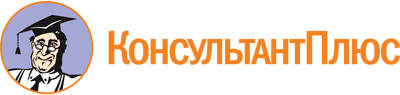 Постановление Правительства Пензенской обл. от 27.02.2013 N 100-пП
(ред. от 23.10.2023)
"О проверке достоверности и полноты сведений о доходах, об имуществе и обязательствах имущественного характера, представляемых гражданами, претендующими на замещение должностей руководителей государственных учреждений Пензенской области, и лицами, замещающими указанные должности"
(вместе с "Положением о проверке достоверности и полноты сведений о доходах, об имуществе и обязательствах имущественного характера, представляемых гражданами, претендующими на замещение должностей руководителей государственных учреждений Пензенской области, и лицами, замещающими указанные должности")Документ предоставлен КонсультантПлюс

www.consultant.ru

Дата сохранения: 09.04.2024
 Список изменяющих документов(в ред. Постановлений Правительства Пензенской обл.от 10.04.2013 N 240-пП, от 06.06.2013 N 393-пП,от 01.09.2014 N 600-пП, от 02.02.2016 N 51-пП,от 28.06.2022 N 520-пП, от 11.10.2022 N 857-пП,от 23.10.2023 N 935-пП)КонсультантПлюс: примечание.Закон Пензенской обл. от 22.12.2005 N 906-ЗПО утратил силу в связи с принятием Закона Пензенской обл. от 21.04.2023 N 4007-ЗПО. Действующие нормы по данному вопросу содержатся в Законе Пензенской обл. от 21.04.2023 N 4006-ЗПО.Список изменяющих документов(в ред. Постановлений Правительства Пензенской обл.от 10.04.2013 N 240-пП, от 06.06.2013 N 393-пП,от 01.09.2014 N 600-пП, от 02.02.2016 N 51-пП,от 28.06.2022 N 520-пП, от 11.10.2022 N 857-пП,от 23.10.2023 N 935-пП)